MODULO PER IL PIANO DI MIGLIORAMENTO DELLE PRESTAZIONINome del dipendente:    								     	      Nome del manager: Dipartimento:            Firma del dipendente………………………………..				Firma del manager .....................................Data della discussione ………………………………........                                   	data della prossima discussione..........................................ESEMPIO: Piano di miglioramento delle prestazioniNome del dipendente:    Andrew Johnson (assistente marketing)                                                           Nome del manager:  Katya Kyrilov (responsabile marketing)Firma del dipendente………………………………..				Firma del manager .....................................Data della discussione  	01/02/2021					Data della prossima discussione   	30/04/2021Per saperne di più vai al nostro sito web del progetto t4lent.eu o alla pagina facebook @t4lent.euArea da migliorareAzione per migliorare la prestazioneData prevista per il miglioramentoRisultati attesi (es. misura del successo)Conseguenze di un miglioramento insufficiente delle prestazioni:Conseguenze di un miglioramento insufficiente delle prestazioni:Conseguenze di un miglioramento insufficiente delle prestazioni:Conseguenze di un miglioramento insufficiente delle prestazioni:Area da migliorareAzione per migliorare la prestazioneData prevista per il miglioramentoRisultati attesi (es. misura del successo)Puntualità e presenza- Usa più di 1 allarme per assicurarti di svegliarti al mattino- Organizzati per svegliarti 20 minuti prima e cambia la tua routine mattutina per essere più efficiente- Utilizzare un sistema di notifica del calendario per tutti gli appuntamenti30 Aprile- Coerenza nella puntualità- Nessuna incidenza di ritardo / mancata presentazione sarà un comportamento accettabileCapacità di presentazione- Fare pratica di fronte al manager di linea o a un altro collega di fiducia- Ricevere un feedback sulle diapositive e sullo stile di presentazione per migliorare prima delle presentazioni vere e proprie31 MarzoPresentazioni per soddisfare gli obiettivi del tema, misurate tramite questionari alla fineTeamwork- Offrire assistenza ai colleghi in modo proattivo e seguirli - Non offendersi se i colleghi chiedono il tuo aiuto30 AprileMiglioramento della collaborazione, misurato attraverso un feedback mirato dei colleghiConseguenze di un miglioramento insufficiente delle prestazioni:Il mancato raggiungimento dei risultati attesi entro la data prevista per il miglioramento può portare a un giudizio di valutazione delle prestazioni non soddisfacente che influenzerà la decisione sull'aumento di stipendio/bonus. Conseguenze di un miglioramento insufficiente delle prestazioni:Il mancato raggiungimento dei risultati attesi entro la data prevista per il miglioramento può portare a un giudizio di valutazione delle prestazioni non soddisfacente che influenzerà la decisione sull'aumento di stipendio/bonus. Conseguenze di un miglioramento insufficiente delle prestazioni:Il mancato raggiungimento dei risultati attesi entro la data prevista per il miglioramento può portare a un giudizio di valutazione delle prestazioni non soddisfacente che influenzerà la decisione sull'aumento di stipendio/bonus. Conseguenze di un miglioramento insufficiente delle prestazioni:Il mancato raggiungimento dei risultati attesi entro la data prevista per il miglioramento può portare a un giudizio di valutazione delle prestazioni non soddisfacente che influenzerà la decisione sull'aumento di stipendio/bonus. 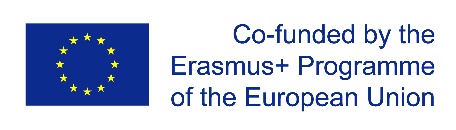 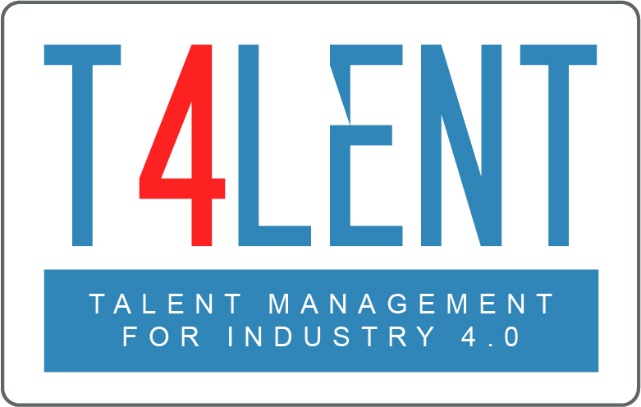 